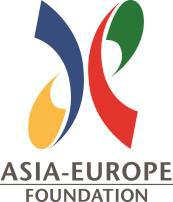 Creative BriefProjectBackground of the Asia-Europe Foundation (ASEF)Project BackgroundObjectivesTarget audienceScope1Concept, design, content and production of ASEF Annual Report 2014Overall creative direction that is innovative, engaging and in line with ASEF’s corporate identityLayout design, pre-press production and mock-ups of final print materialsSpecificationsProduct specifics: The final product must include a printed full version report, a printed report summary, an annual report online page, and downloadable and printable PDF versions of the report.The format for each piece is to be determined with the design agency.Design elements should adhere to the ASEF Branding Guidelines.DeliverablesAll proposals shall include the following items:Brief background of the company and samples of past work in similar projectsConcept proposal for the design of the ASEF Annual Report 2014 (reflect ASEF’s corporate identity in the concept and design: brand.asef.org)Itemised break-down of quotation for:CopywritingPhoto shooting of ASEF staff (group photo plus individual profile shots of all staff members)Graphic designPrintingOutputPrinted full version book (max. 50 pages; 1,000 copies)Printed short report summary (max. 4 pages; 1,000 copies)Annual Report online page, which is readable from smartphone and tabletsDownloadable printable PDF versionPropose a suitable production schedule of the Annual Report that concludes on 1 April 2014.All deliverables must be submitted by 20 April 2014.TimelineTender period: 20 November – 7 December 2014Expected award date: 19 December 2014Date of completion: 20 April 2015ContactPlamena SLAVCHEVA (Ms)Communications Officer, Public AffairsAsia-Europe Foundation (ASEF)plamena.slavcheva@asef.org2